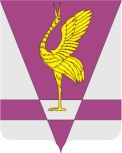 В связи с вступлением в силу части 3 статьи 5 Федерального закона от 07.02.2011 № 6-ФЗ «Об общих принципах организации и деятельности контрольно-счетных органов субъектов Российской Федерации и муниципальных образований», Ужурский районный Совет депутатов РЕШИЛ: 1. Освободить Сорх Олесю Валерьевну от должности председателя контрольно-счетной комиссии Ужурского района и уволить в соответствии с пунктом 1 части 1 статьи 77, статьей 78 Трудового кодекса Российской Федерации 29 сентября 2021 года.2. Настоящее решение вступает в силу после подписания.Председатель Ужурскогорайонного Совета депутатов						А.С.АгламзяновКРАСНОЯРСКИЙ КРАЙУЖУРСКИЙ РАЙОННЫЙ СОВЕТДЕПУТАТОВРЕШЕНИЕКРАСНОЯРСКИЙ КРАЙУЖУРСКИЙ РАЙОННЫЙ СОВЕТДЕПУТАТОВРЕШЕНИЕКРАСНОЯРСКИЙ КРАЙУЖУРСКИЙ РАЙОННЫЙ СОВЕТДЕПУТАТОВРЕШЕНИЕ00.00.0000 г. Ужур00-000рОб освобождении от должности председателя контрольно-счетной комиссии Ужурского районаОб освобождении от должности председателя контрольно-счетной комиссии Ужурского районаОб освобождении от должности председателя контрольно-счетной комиссии Ужурского района